АДМИНИСТРАЦИЯ ЛЕНИНСКОГО СЕЛЬСКОГО ПОСЕЛЕНИЯ УСТЬ-ЛАБИНСКОГО РАЙОНА П О С Т А Н О В Л Е Н И Еот 18 ноября 2019 года									№ 97хутор Безлесный Об утверждении Методики прогнозирования поступлений доходов в бюджет Ленинского сельского поселения Усть-Лабинского районаВ соответствии со статьей 160.1 Бюджетного кодекса Российской Федерации, общими требованиями к методике прогнозирования поступлений доходов в бюджеты бюджетной системы Российской Федерации, утвержденными постановлением Правительства Российской Федерации от 23 июня 2016 года № 574, п о с т а н о в л я ю:1. Утвердить Методику прогнозирования поступлений доходов в бюджет Ленинского сельского поселения Усть-Лабинского района» согласно приложению.2. Признать утратившим силу постановление администрации Ленинского сельского поселения Усть-Лабинского района от 29 декабря 2016 года № 205 «Об утверждении Методики прогнозирования поступлений доходов в бюджет Ленинского сельского поселения Усть-Лабинского района».3. Общему отделу администрации Ленинского сельского поселения Усть-Лабинского района (Пулека) обнародовать настоящее постановление и разместить на официальном сайте администрации Ленинского сельского поселения Усть-Лабинского района в сети «Интернет». 4. Контроль за выполнением настоящего постановления возложить на главу Ленинского сельского поселения Усть-Лабинского района В.П. Авджян.5. Постановление вступает в силу со дня обнародования.Глава Ленинского сельскогопоселения Усть-Лабинского района					В.П. АвджянПриложениек постановлению администрацииЛенинского сельского поселенияУсть-Лабинского районаот 18.11.2019 года № 97МЕТОДИКАпрогнозирования поступлений доходовв бюджет Ленинского сельского поселения Усть-Лабинского района1. Настоящая методика разработана в целях прогнозирования администрацией Ленинского сельского поселения Усть-Лабинского района поступлений доходов в бюджет Ленинского сельского поселения Усть-Лабинского района поселения, в отношении которых администрация Ленинского сельского поселения Усть-Лабинского района наделена полномочиями главного администратора доходов бюджета поселения, в очередном финансовом году и плановом периоде.2. Прогнозирование доходов бюджета поселения осуществляется в разрезе видов доходов бюджета Ленинского сельского поселения Усть-Лабинского района в соответствии со следующими методами расчета:-прямой расчет, основанный на непосредственном использовании прогнозных значений объемных и стоимостных показателей, уровней ставок и других показателей, определяющих прогнозный объем поступлений прогнозируемого вида доходов;-усреднение – расчет, осуществляемый на основании усреднения годовых объемов доходов не менее чем за 3 года или за весь период поступления соответствующего вида доходов в случае, если он не превышает 3 года;- иной способ, предусмотренный настоящей методикой.3. Прогнозирование доходов бюджета поселения, получаемые в виде- доходов от сдачи в аренду имущества, находящегося в оперативном управлении органов управления сельских поселений и созданных ими учреждений (за исключением имущества муниципальных бюджетных и автономных учреждений);-прочих поступлений от использования имущества, находящегося в собственности сельских поселений (за исключением имущества муниципальных бюджетных и автономных учреждений, а также имущества муниципальных унитарных предприятий, в том числе казенных) осуществляется с применением двух методов расчета:- метод прямого расчета;- метод усреднения на основании усредненных годовых объемов фактического поступления соответствующих доходов за предшествующие три года по данным отчетов об исполнении бюджета поселения.4. Прогнозирование доходов бюджета поселения, получаемые в виде:- доходов от реализации имущества, находящегося в оперативном управлении учреждений, находящихся в ведении органов управления сельских поселений (за исключением имущества муниципальных бюджетных и автономных учреждений), в части реализации основных средств по указанному имуществу;- доходов от реализации имущества, находящегося в оперативном управлении учреждений, находящихся в ведении органов управления сельских поселений (за исключением имущества муниципальных бюджетных и автономных учреждений), в части реализации материальных запасов по указанному имуществу;- доходов от реализации иного имущества, находящегося в собственности сельских поселений (за исключением имущества муниципальных бюджетных и автономных учреждений, а также имущества муниципальных унитарных предприятий, в том числе казенных), в части реализации основных средств по указанному имуществу;- доходов от реализации иного имущества, находящегося в собственности сельских поселений (за исключением имущества муниципальных бюджетных и автономных учреждений, а также имущества муниципальных унитарных предприятий, в том числе казенных), в части реализации материальных запасов по указанному имуществу осуществляется с применением двух методов расчета:- метод прямого расчета;- метод усреднения на основании усредненных годовых объемов фактического поступления соответствующих доходов за предшествующие три года по данным отчетов об исполнении бюджета поселения .Сумма доходов от реализации имущества, прогнозируемая к поступлению в бюджет поселения в очередном финансовом году, рассчитывается по следующей формуле:РИ = Ст * Плгде:РИ – объем доходов от реализации имуществаСт- средняя стоимость одного квадратного метра объектов недвижимости, сложившаяся по результатам торгов, проведенных в году, предшествующем расчетному;Пл- площадь объектов недвижимости, подлежащих реализации в очередном финансовом годуРасчет объемов данных поступлений на плановый период осуществляется по следующей формуле:РИ (p) = (РИ (t-2) + РИ (t-1) + РИ (t))/3,где:PИ(t-2),PИ(t-1), PИ(t)– фактическое (прогнозируемое) значение годовых поступлений за три года, предшествующих планируемому.5. Прогнозирование иных доходов бюджета поселения, поступление которых не имеет постоянного характера, осуществляется с применением метода усреднения на основании усредненных годовых объемов фактического поступления соответствующих доходов за предшествующие 3 года по данным отчетов об исполнении бюджета поселения.К иным доходам бюджета, поступление которых не имеет постоянного характера, относятся:- прочие доходы от компенсации затрат бюджетов сельских поселений;-доходы бюджета от денежных взысканий (штрафов) за нарушение бюджетного законодательства (в части бюджетов сельских поселений);- доходы бюджета от денежных взысканий, налагаемых в возмещение ущерба, причиненного в результате незаконного или нецелевого использования бюджетных средств (в части бюджетов сельских поселений);– доходы бюджета от денежных взысканий (штрафов) за нарушение законодательства Российской Федерации о контрактной системе в сфере закупок товаров, работ, услуг для обеспечения государственных и муниципальных нужд для нужд сельских поселений;– прочие поступления от денежных взысканий (штрафов) и иных сумм в возмещение ущерба, зачисляемые в бюджеты сельских поселений;– прочие неналоговые доходы бюджетов сельских поселений.Расчет объемов данных поступлений на очередной финансовый год осуществляется по следующей формуле:P = (P(m-3) + P(m-2) + P(m-1) + P(m))/4,где:P(m-3),P(m-2), P(m-1)– фактическое значение годовых поступлений за три отчетных года;P(m)– ожидаемый объем поступлений в текущем финансовом году, рассчитываемый по следующей формуле:P(m)= (Pо(m) / k) *12,где:Pо(m) – фактическое значение поступлений за истекший период текущего года;k – количество месяцев истекшего периода текущего года.Расчет объемов данных поступлений на плановый период осуществляется по следующей формуле:P(p) = (P(t-2) + P(t-1) + P(t))/3,где:P(t-2),P(t-1), P(t)– фактическое (прогнозируемое) значение годовых поступлений за три года, предшествующих планируемому.6. Объемы безвозмездных поступлений из краевого бюджета прогнозируются в соответствии с объемами, предусмотренными Законом Краснодарского края (проектом Закона Краснодарского края) о краевом бюджете.Объемы безвозмездных поступлений из районного бюджета прогнозируются в соответствии с объемами, предусмотренными решением районного Совета (проектом районного бюджета) о районном бюджете.Начальник финансового отделаадминистрации Ленинского сельского поселенияУсть-Лабинского района						К.А. Чеботарева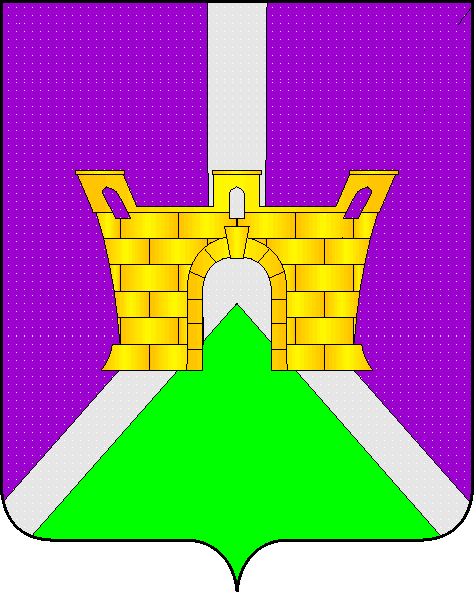 